Собрание представителей сельского поселения Васильевкамуниципального района Безенчукский Самарской областитретьего созываРЕШЕНИЕот  «10» марта 2020 года                                              №173/76О внесении изменений в Правила благоустройства территориисельского поселения Васильевка муниципального района БезенчукскийСамарской области, утвержденные решением Собрания представителейсельского поселения Васильевка от 02.08.2019 г № 148/65В соответствии с Законом Самарской области от 12 июля 2006 года № 90-ГД «О градостроительной деятельности на территории Самарской области», руководствуясь Уставом сельского поселения Васильевка муниципального района Безенчукский, Собрание представителей сельского поселения Васильевка муниципального района БезенчукскийРЕШИЛО:Внести в Правила благоустройства территории сельского поселения Екатериновка муниципального района Безенчукский Самарской области, утвержденные решением Собрания представителей сельского поселения Екатериновка муниципального района Безенчукский Самарской области от 02.08.2019 г № 241/58 следующие изменения:Раздел I «Общие положения». Глава 1 «Предмет регулирования настоящих Правил». Пункт 1.3. дополнить следующими основными понятиями:«1.3.11. арборициды – химические вещества, применяемые против сорной древесно-кустарниковой растительности;1.3.12. борщевик Сосновского – крупное травянистое растение, вид рода борщевик семейства зонтичные. Растение обладает способностью вызывать сильные долго не заживающие ожоги;1.3.13. гербициды – химические вещества, применяемые для уничтожения растительности».Раздел II «Порядок содержания объектов благоустройства». Глава 4 «Общие требования к организации уборки территории поселения» дополнить пунктом 4.18. следующего содержания:«4.18. Правообладатели земельных участков обязаны проводить мероприятия по удалению борщевика Сосновского с земельных участков, находящихся в их собственности, владении или пользовании. Мероприятия по удалению борщевика Сосновского должны проводится до его бутонизации и начала цветения, путем опрыскивания очагов произрастания гербицидами и (или) арборицидами; скашивания, уборки сухих растений, выкапывания корневой системы; обработки почвы, посева многолетних трав»;1.3. Пункты 8.6, 8.7, 8.11-8.15 главы 8 Правил признать утратившими силу;          1.4. Пункт 10.1 главы 10 изложить в следующей редакции: «10.1 Удаление (снос) и (или) пересадка деревьев и кустарников, в том числе при строительстве (реконструкции) объектов капитального строительства, осуществляется при условии получения порубочного билета и (или) разрешения на пересадку деревьев и кустарников, выдаваемого уполномоченным органом в соответствии с частью 3 статьи 3.2 Закона Самарской области от 12 июля 2006 года № 90-ГД «О градостроительной деятельности на территории Самарской области», Порядком предоставления порубочного билета и (или) разрешения на пересадку деревьев и кустарников, утвержденным приказом министерства строительства Самарской области от 12 апреля 2019 года № 56-п, настоящими Правилами и иными муниципальными правовыми актами поселения. Органом местного самоуправления, уполномоченным на предоставление порубочного билета, является Администрация поселения.»;       1.5. Пункт 10.2 главы 10 изложить в следующей редакции:«10.2. Процедура предоставления порубочного билета и (или) разрешения на пересадку деревьев и кустарников осуществляется на территории поселения в случае удаления деревьев и кустарников на землях или земельных участках, находящихся в государственной или муниципальной собственности:1) предоставленных для строительства, за исключением земельных участков, предоставленных для строительства объектов индивидуального жилищного строительства, а также земельных участков, предоставленных для ведения личного подсобного хозяйства, садоводства, огородничества;2) используемых без предоставления таких земель и земельных участков и установления сервитута;3) используемых в целях строительства (реконструкции) в соответствии с соглашениями об установлении сервитутов;4) в целях удаления аварийных, больных деревьев и кустарников;5) в целях обеспечения санитарно-эпидемиологических требовании к освещенности и инсоляции жилых и иных помещений, зданий.»;       1.6.  Пункт 10.4 главы 10 изложить в следующей редакции:«10.4. Удаление (снос) и (или) пересадка деревьев и кустарников осуществляется в срок, установленный в порубочном билете и (или) разрешения на пересадку деревьев и кустарников».      2. Настоящее Решение вступает в силу со дня его официального опубликования.      3. Опубликовать настоящее Решение в газете «Вестник сельского поселения Васильевка»Председатель Собрания представителей сельского поселения Васильевкамуниципального района БезенчукскийСамарской области                                                            Н.Е. БыковаГлава сельского поселения Васильевкамуниципального района БезенчукскийСамарской области                                                               Т.А. Баннова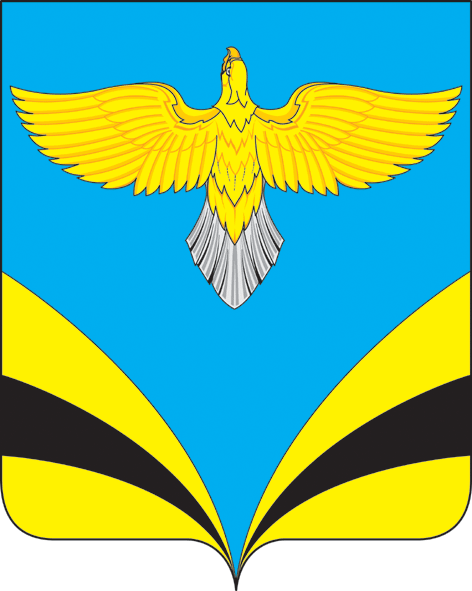 